Про створення комісії з питань   безоплатної передачі в комунальну  власність територіальної громади міста мереж зовнішнього освітлення, які підключені до 87-квартирного житлового будинку по вул. Старокостянтинівське шосе 5/5 А   в  м. Хмельницькому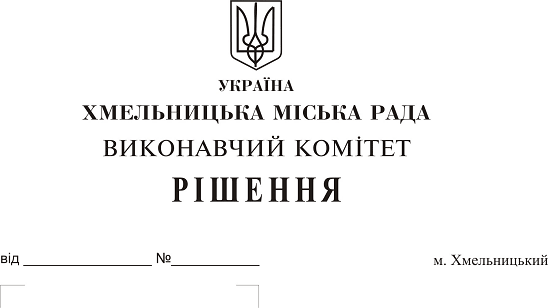 На виконання рішення двадцятої сесії міської ради від 31.01.2018 р. № 23, керуючись Законом України «Про передачу об’єктів права державної та комунальної власності», Законом України «Про місцеве самоврядування в Україні», рішенням сорок другої сесії міської ради від 17.09.2014 р.  № 17, виконавчий комітет міської ради В И Р І Ш И В :            1. Створити комісію з питань  безоплатної передачі в комунальну власність територіальної громади міста мереж зовнішнього освітлення, які підключені до 87-квартирного житлового будинку по вул. Старокостянтинівське шосе 5/5 А в                                               м. Хмельницькому  згідно з додатком.2. Контроль за виконанням рішення покласти на заступника міського голови           А. Нестерука.Міський голова 									О. СимчишинДодаток до рішення виконавчого комітету  міської ради від 12.04.2018 року № 284Складкомісії з питань безоплатної передачі в комунальну власність територіальної громади міста мереж зовнішнього освітлення, які підключені до 87-квартирного житлового будинку по вул. Старокостянтинівське шосе 5/5 А в  м. Хмельницькому.  Голова комісії: НестерукАнатолій Макарович -			заступник міського голови. Заступник голови комісії:ГурськийВіталій Віталійович -	заступник	начальника управління житлово-комунального господарства Хмельницької міської ради.Секретар комісії:ВишневськийОлександр Вікторович -		головний спеціаліст відділу з благоустрою міста управління житлово-комунального господарства Хмельницької міської ради.Члени комісії:БабійГанна Григорівна -	начальник відділу фінансів галузей виробничої сфери фінансового управління Хмельницької міської ради;Пекарський Володимир Анатолійович - 	директор Хмельницького комунального підприємства «Міськсвітло»;МацьковАртем Вікторович -	директор приватної фірми «Діта»;КшемінськаВалентина Степанівна -	заступник начальника управління комунального майна - начальник відділу приватизації комунального майна Хмельницької міської ради;ЛуковОлександр Васильович -	начальник управління екології та контролю за благоустроєм міста;ПевнєвОлег Віталійович - 	депутат міської ради, голова постійної комісії з питань роботи житлово-комунального господарства, приватизації та використання майна територіальної громади міста (за згодою);ШаповалОлександр Іванович - 		начальник Хмельницького бюро технічної інвентаризації.Керуючий  справами виконавчого комітету					Ю. СабійНачальник управління ЖКГ                                                                                  В. Новачок